АДМИНИСТРАЦИЯ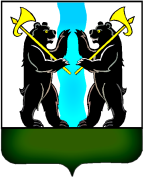 ЯРОСЛАВСКОГО МУНИЦИПАЛЬНОГО РАЙОНАПОСТАНОВЛЕНИЕО порядке оформления плановых (рейдовых) заданий и результатов плановых (рейдовых) осмотров на территории ЯМРВ соответствии с Земельным кодексом Российской Федерации, федеральными законами от 6 октября 2003 года № 131-ФЗ «Об общих принципах организации местного самоуправления в Российской Федерации»,                             от 26 декабря 2008 года № 294-ФЗ «О защите прав юридических лиц и индивидуальных предпринимателей при осуществлении государственного контроля (надзора) и муниципального контроля», постановлением Правительства Ярославской области от 18.02.2015 № 150-п «О порядке осуществления муниципального земельного контроля на территории Ярославской области», Администрация района п о с т а н о в л я е т:1. Утвердить прилагаемый порядок оформления плановых (рейдовых) заданий и результатов плановых (рейдовых) осмотров на территории Ярославского муниципального района.2. Контроль за исполнением постановления возложить на первого заместителя Главы Администрации ЯМР А.В. Груздева.3. Опубликовать постановление в газете «Ярославский агрокурьер».4. Постановление вступает в силу с момента официального опубликования. Глава Ярославскогомуниципального района		                                                  Т.И.ХохловаПервый заместитель Главы Администрации ЯМР___________________ А.В. Груздев«____»_____________ 2015 г.Председатель комитета по управлениюмуниципальным имуществом Администрации ЯМР___________________ Е.А. Шашлова«____»_____________ 2015 г.Начальник юридического отделауправления делами Администрации ЯМР__________________ М.А.Ярцева«____»____________2015 Электронная копия сдана:Лилеев С.С. 73-34-70Рассылка:в дело -2Юр. Отдел - 1Груздев А.В. - 1газета – 1КУМИ – 1Сайт - 1Итого – 7                                                                                       УТВЕРЖДЕН                                                                                       постановлением                                                                                       Администрации ЯМР                                                                                       от                    № Порядокоформления плановых (рейдовых) заданий и результатов плановых (рейдовых) осмотров на территории Ярославского муниципального района 1. Оформление рейдовых заданий и их содержание осуществляется                   в соответствии с федеральными законами от 6 октября 2003 года № 131-ФЗ «Об общих принципах организации местного самоуправления в Российской Федерации», и от 26 декабря 2008 года № 294-ФЗ «О защите прав юридических лиц и индивидуальных предпринимателей при осуществлении государственного контроля (надзора) и муниципального контроля», постановлением Правительства Ярославской области от 18 февраля 2015 года № 150-п «О порядке осуществления муниципального земельного контроля на территории Ярославской области».2. Целью оформления плановых (рейдовых) заданий  и результатов плановых (рейдовых) осмотров является проведение плановых (рейдовых) осмотров, обследований на предмет соблюдения физическими лицами, юридическими лицами, их руководителями и иными должностными лицами, индивидуальными предпринимателями, их уполномоченными представителями (далее - юридические лица, индивидуальные предприниматели), установленных в соответствии с федеральными законами и принимаемыми в соответствии с ними иными нормативными правовыми актами Российской Федерации, законами и иными нормативными правовыми актами Ярославского муниципального района в области осуществления муниципального контроля.3. Плановые (рейдовые) осмотры осуществляются в соответствии                   с распоряжением председателя комитета по управлению муниципальным имуществом Администрации Ярославского муниципального района Ярославской области.4. В плановом (рейдовом) задании содержатся:- правовые основания проведения плановых (рейдовых) осмотров, обследований, в том числе подлежащие проверке обязательные требования;- цели, задачи и предмет плановых (рейдовых) осмотров, обследований               и срок их проведения;- фамилии, имена, отчества, должности должностного лица или должностных лиц, уполномоченных на проведение плановых (рейдовых) осмотров, обследований, а также привлекаемых к проведению осмотров, обследований экспертов, представителей экспертных организаций, иных государственных органов;- даты начала и окончания проведения плановых (рейдовых) осмотров, обследований.- перечень мероприятий по контролю, необходимых для достижения целей и задач проведения плановых (рейдовых) осмотров, обследований и сроки их проведения.5. При принятии решений о проведении плановых (рейдовых) осмотров, обследований учитывается информация, поступившая в Администрацию Ярославского муниципального района Ярославской области и комитет по управлению муниципальным имуществом Администрации ЯМР от:- граждан и организаций;- средств массовой информации, в том числе посредством информационно-телекоммуникационной сети Интернет;- федеральных органов исполнительной власти и их территориальных органов;- органов государственной власти Ярославской области;- органов местного самоуправления Ярославской области;- правоохранительных органов;- органов прокуратуры;- иных источников, если полученная информация содержит сведения                о нарушении требований действующего законодательства.6. По результатам плановых (рейдовых) осмотров, обследований должностными лицами комитета по управлению муниципальным имуществом Администрации ЯМР, проводящими осмотр, составляется акт обследования земельного участка на местности по форме утвержденной постановлением Администрации Ярославского муниципального района  от 30.05.2015 № 2467 «О порядке осуществления муниципального земельного контроля в границах сельских поселений, входящих в состав Ярославского муниципального района» (далее – Акт).  7. В Акте отражается информация о применении фото- и (или) видеосъемки, о составлении планов, схем, фототаблиц, которые являются приложением к Акту.8. В случае выявления при проведении плановых (рейдовых) осмотров, обследований нарушений, должностные лица комитета по управлению муниципальным имуществом Администрации ЯМР принимают в пределах своей компетенции меры по пресечению таких нарушений, доводят, в форме служебной записки, до сведения председателя комитета по управлению муниципальным имуществом Администрации ЯМР либо до его заместителей информацию о выявленных нарушениях для принятия решения о назначении внеплановой проверки юридического лица, индивидуального предпринимателя.                                                                                                                                                                                 Приложение                                                                                                                 к ПорядкуРЕЙДОВОЕ ЗАДАНИЕ1. Основание:                                                                                       

__________________________________________________________________________________________________________________________________________________________________________________________________________________________________________

2. Фамилия, имя, отчество (при наличии), наименование должности должностного лица (должностных лиц), уполномоченного на проведение рейдового осмотра, обследования, а так же привлекаемых к проведению проверку экспертов, представителей экспертных организаций, иных государственных органов, с указанием номера удостоверения:
______________________________________________________________________________________________________________________________________________________________________________________________________________________________________________________________________________________________________________________________________________________________________________________________________

3. Цель и задачи рейдовой проверки, обследования:

______________________________________________________________________________________________________________________________________________________________________________________________________________________________________________________________________________________________________________________________________________________________________________________________________4. Перечень мероприятий по контролю, необходимых для достижения целей и задач проведения рейдовых проверок и сроки их проведения______________________________________________________________________________________________________________________________________________________________________________________________________________________________________________________________________________________________________________________________________________________________________________________________________5. Маршрут проведения рейдовой проверки, обследования:

________________________________________________________________________________________________________________________________________________________________________________________________________________________________________________________________________________________________________________________6. Срок проведения рейдовой проверки, обследования:

с "____" __________ 20___ года по "_____" ____________ 20___ года.